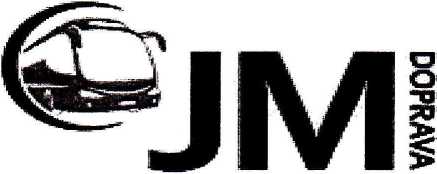 Odběratel:JM doprava s.r.o.Patokryje 156434 01 MostIČO: 04628217DIČ: CZ04628217Tel.: XXXDodavatel:Dopravní podnik městMostu a Litvínova, a.s.
tř. Budovatelů 1395/23434 01 MostEmail: XXXVěc: Celoroční objednávka servis, myčka a parkování pro rok 2021Objednávám u Vás celoroční servis, mytí a pronájem 1 parkovacího místa.Seznam vozidel:Fakturační adresa: Patokryje 156,434 01 MostIrisbus Axer9U54122Irisbus Axer91)64159Renault lliade8U7 9850Renault Ares1C5 6490Renault Ares8U9 8144Renault lliade8U7 9797•»Irisbus Evadys1UD1750Renault lliade5L0 9099Irisbus Arway8U6 4299Irisbus Axer7P0 8426Irisbus Axer6J3 0547